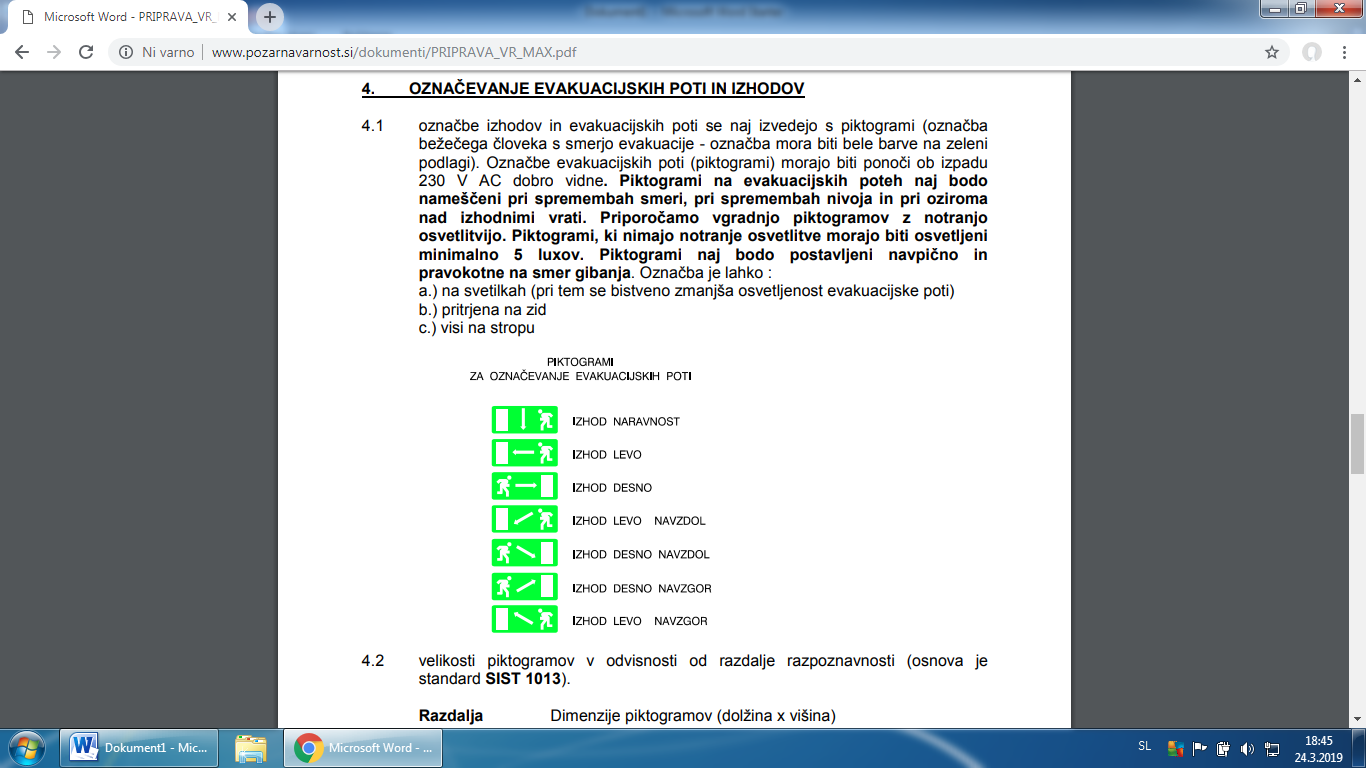 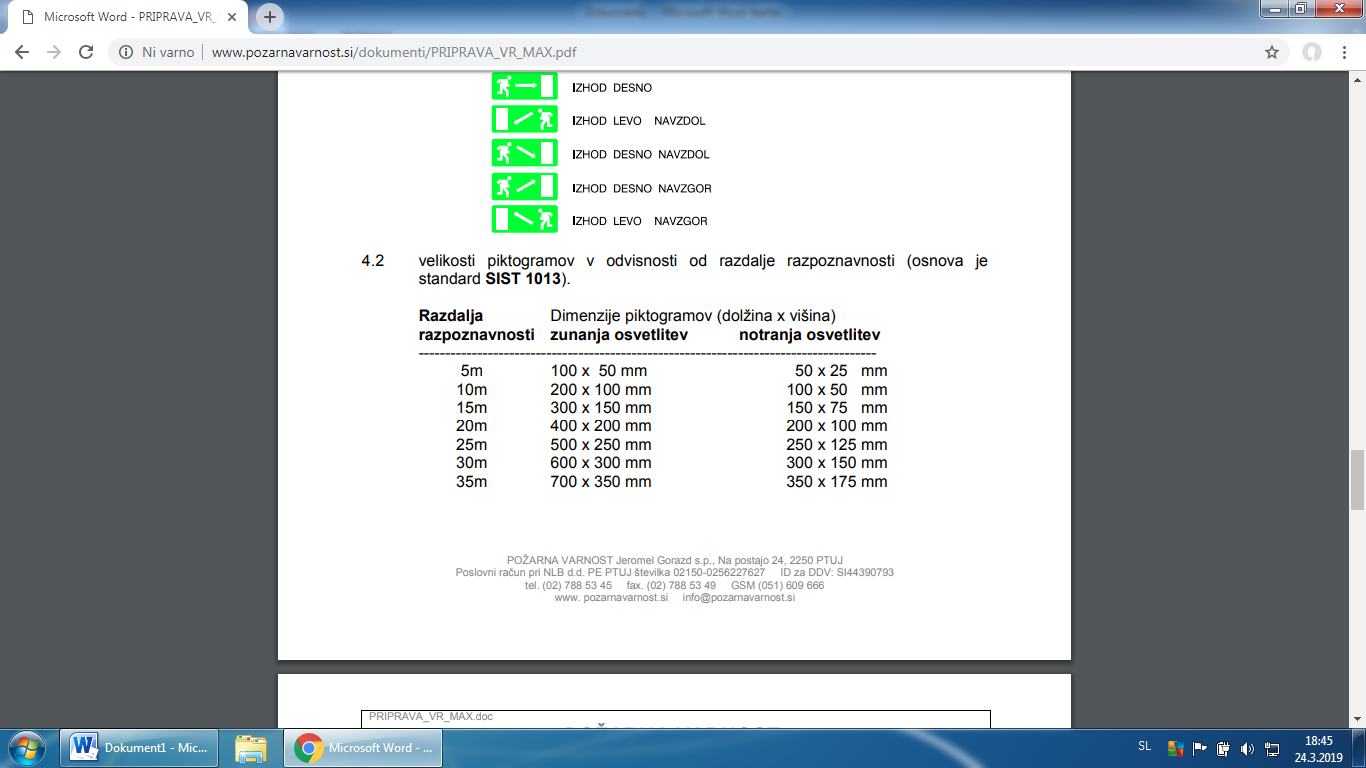 PIKTOGRAMI ZA SMER EVAKUACIJEZnakKoličina                  NALEPKA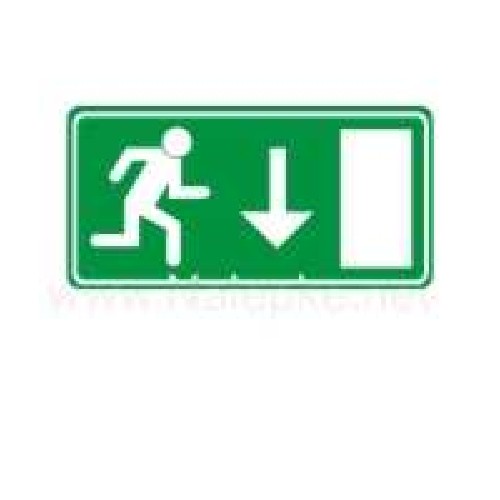   DIMENZIJE:300x150mmFOTOLUMINENTNA-                                florourestenčni150kom                   NALEPKA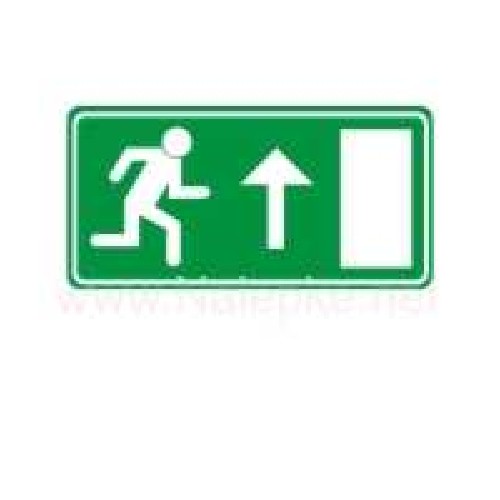   DIMENZIJE:300x150mmFOTOLUMINENTNA-                                florourestenčni20kom                    NALEPKA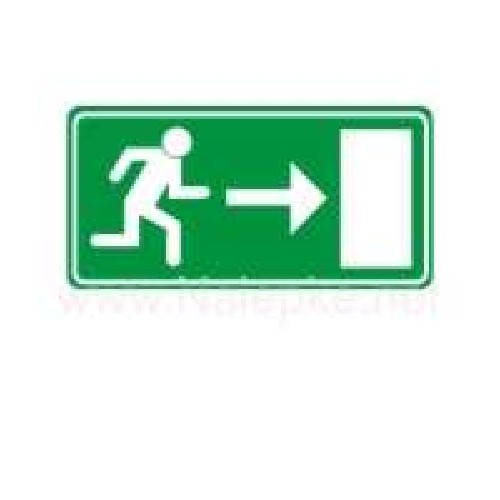   DIMENZIJE:300x150mmFOTOLUMINENTNA-                                florourestenčni20kom                    NALEPKA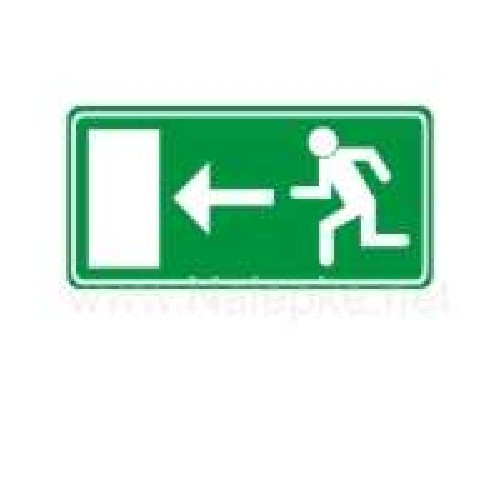   DIMENZIJE:300x150mmFOTOLUMINENTNA-                                florourestenčni20kom                    NALEPKA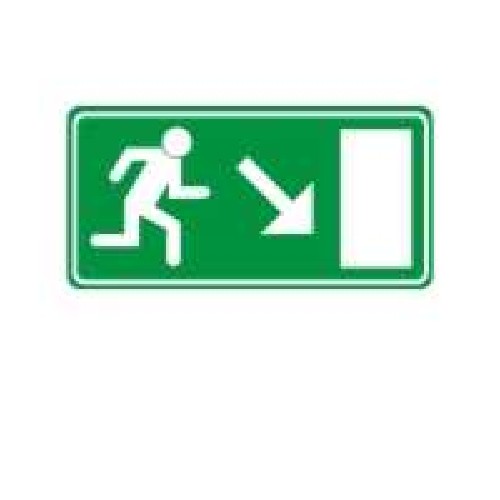   DIMENZIJE:300x150mmFOTOLUMINENTNA-                                florourestenčni20kom                   NALEPKA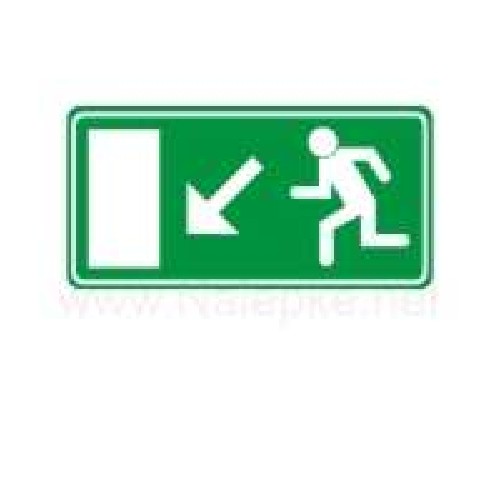   DIMENZIJE:300x150mmFOTOLUMINENTNA-                                florourestenčni20kom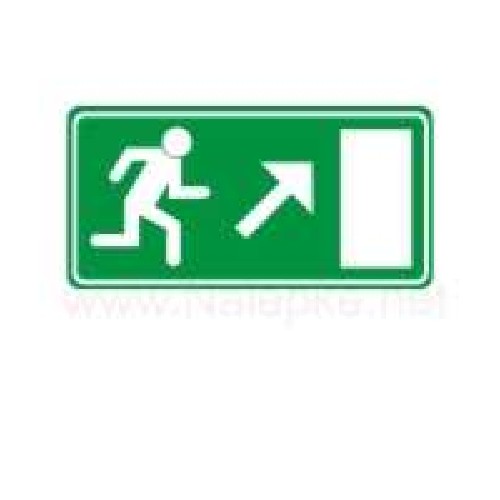                  NALEPKA  DIMENZIJE:300x150mmFOTOLUMINENTNA-                                florourestenčni    20kom                      NALEPKA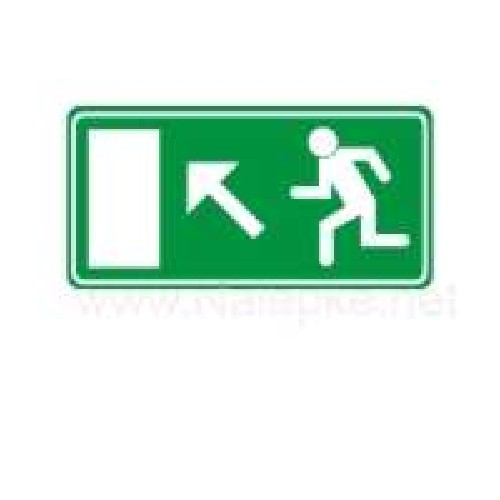   DIMENZIJE:300x150mmFOTOLUMINENTNA-                                florourestenčni20kom                                                                                                NALEPKA                                                                                                                                             DIMENZIJE:128x128mm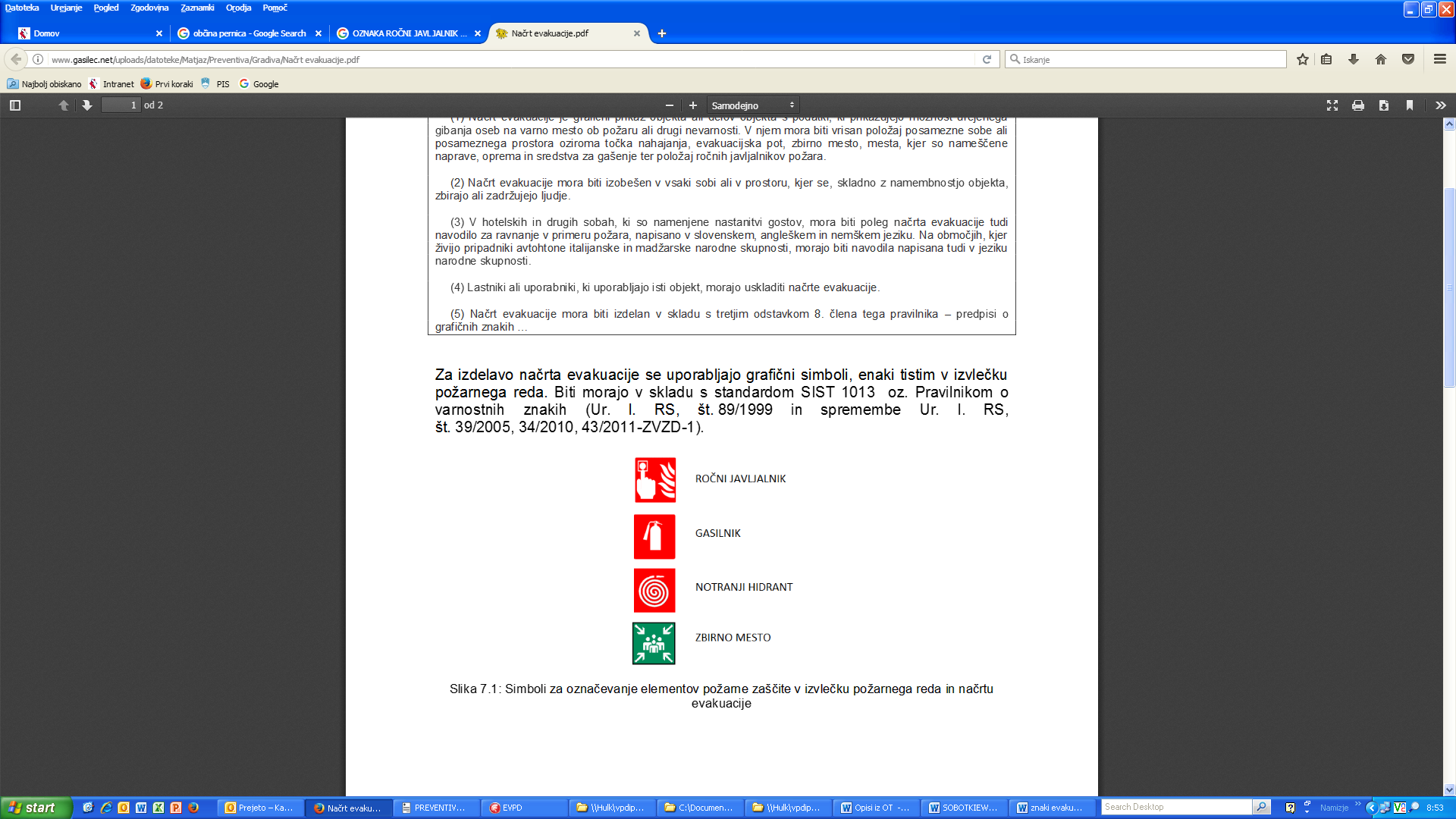 100kom